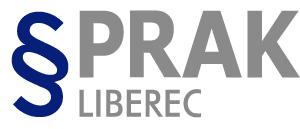 Hodnocení maturitní zkoušky v profilové části2021/2022Ústní zkouška z práva, ekonomických a sociálních naukStupeň 1 – výbornýŽák ovládá požadované poznatky, fakta, pojmy, definice a zákonitosti uceleně, přesně a úplně a chápe vztahy mezi nimi. Vyjadřuje se logicky správně, samostatně. Projev je výstižný.Stupeň 2 - chvalitebný	Žák ovládá vymezené poznatky, fakta, pojmy, definice a zákonitosti v podstatě uceleně, přesně a úplně. Osvojené poznatky uplatňuje podle menších podnětů učitele. Občas se v projevu objeví nepřesnosti, které dokáže napravit.	Stupeň 3 – dobrý	Žák učivo ovládá, větší chyby dokáže korigovat s pomocí učitele.	Stupeň 4 – dostatečnýŽák má v ucelenosti, přesnosti a úplnosti osvojení požadovaných poznatků závažné mezery. Při projevu je nesamostatný, nedostatky napravuje s pomocí učitele.	Stupeň 5 – nedostatečný	Poznatky žáka jsou nepřesné a neúplné, případně žádné. Žák nedovede vědomosti prezentovat ani s pomocí učitele, dopouští se řady hrubých chyb. Žák nepochopil podstatu problému, případně hovoří o jiném okruhu. Projev žáka postrádá logiku.Liberec 8. září 2021					Ing. Josef Honzejk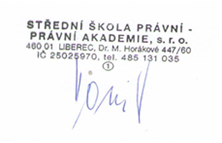 Bodové hodnocení praktické maturitní zkoušky z MEZINÁRODNÍCH VZTAHŮMezinárodní vztahyPříklad č. 1	Obchodní případ				30 bodůPříklad č. 2	SměnkyVypracování směnky						20 bodůPříklad č. 3	Making Reservations			10 bodůZpracování v anglickém jazycePříklad č. 4 Zpracování obchodní korespondence v anglickém jazyce	ve vztahu k zahraničí						40 bodůCelkem							100 bodůvýborně		90 - 100 bodů		90 - 100% z celkového bodového hodnoceníchvalitebně		80 -   89 bodů		80 -   89 % z celkového bodového hodnocenídobře			70 -   79 bodů		70 -   79 % z celkového bodového hodnocenídostatečně		51 -    69 bodů		51 -   69%  z celkového bodového hodnocenínedostatečně		50 bodů a méně		50% a méně z celkového bodového hodnoceníLiberec 8. září 2021						Ing. Josef HonzejkBodové hodnocení praktické maturitní zkoušky ze sociálních naukSituačně sociální problematikaFormulace klíčových problémů a příčinných vztahů sociální situace	10 bodůZákon č. 108/2006 Sb., o sociálních službáchZákon č. 359/1999 Sb., o sociálně-právní ochraně dětí		Návrhy řešení sociálně problémové situace					20 bodůCelkem								            30 bodůOdborné výpočtyŽivotní minimum, přídavek na dítě, pěstounské dávky			20 bodů Nemocenské dávky, dávky v těhotenství a mateřství			20 bodůDávky pro osoby se zdravotním znevýhodněním				10 bodůVýpočet podpory v nezaměstnanosti						10 bodůVýpočet čisté mzdy								10 bodůCelkem								            70 bodůvýborně		90 - 100 bodů		90 - 100% z celkového bodového hodnoceníchvalitebně		80 -   89 bodů		80 -   89 % z celkového bodového hodnocenídobře			70 -   79 bodů		70 -   79 % z celkového bodového hodnocenídostatečně		51 -    69 bodů		51 -   69%  z celkového bodového hodnocenínedostatečně		50 bodů a méně		50% a méně z celkového bodového hodnoceníLiberec 8. září 2021				Ing. Josef Honzejk